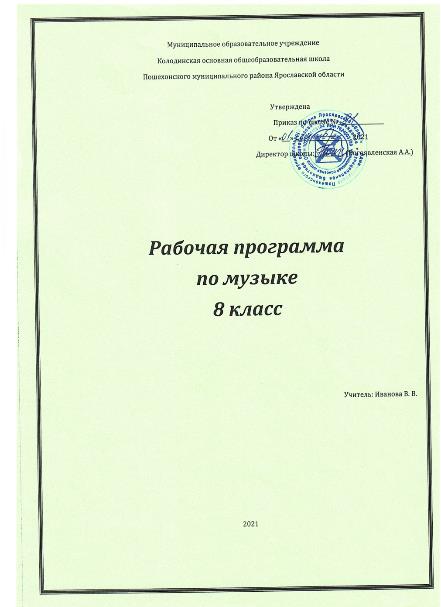 Муниципальное бюджетное общеобразовательное учреждение Колодинская основная школаПошехонского района Ярославской области                                                                                                 Утверждена:                                                                                                                              Приказ № 81 от 01.09 2021                                                                                                                                                        Директор ________ (Богоявленская А.А.)Рабочая программа по музыке  8 класс                                                                                                                                              Составитель: Иванова В.В.                                                                                                                                                Учитель немецкого языка2021                                                                                                            Поурочное планирование 8 класс№Тема урокаЭлементы содержанияМатериал урока1Искусство вокруг нас. Знание научное и знание художественноеПредназначение музыкального искусства и его возможности в духовном совершенствовании личности. Классификация видов искусств. Специфика музыки и ее место в ряду других видов искусств. Выразительные средства и язык разных видов искусств.Знание научное и знание художественное. Роль искусства в формировании творческого мышления человека (художественного и научного)1. С.В. Рахманинов Фрагменты «Всенощного бдения».2. П.И. Чайковский Фрагменты балета «Лебединое озеро».3. Т. Нарита «Восход солнца».4. И.С. Бах «Скрипичная партита № 2».5. А. Шнитке «Соната» для виолончели и фортепиано .В. Чичерин Моцарт. Фрагменты из книги.7. В.А. Моцарт «Симфония № 40» 1 часть.8. Песни современных композиторов и авторские песни по выбору учителя.2Художественный образ – стиль – язык. Знакомство с творчеством всемирно известных отечественных композиторов (И.Ф. Стравинский, Г.В. Свиридов, Р. Щедрин, А.Г. Шнитке) и зарубежных композиторов ХХ столетия.  Обобщенное представление о современной музыке, ее разнообразии и характерных признаках.Определение художественного образа. Родство художественных образов разных искусств.Понятие исторического (музыка эпохи барокко, классицизма, романтизма, импрессионизма и т.д.), национального (русская национальная школа), индивидуального композиторского стилей (И.С. Бах, В.А. Моцарт, Л. Бетховен, М.И. Глинка, П.И. Чайковский, Г.В. Свиридов и др.). Основные стили в искусстве прошлого и настоящего (Запад - Россия - Восток). Своеобразие видения картины мира в национальных музыкальных культурах Запада и Востока.Музыкальная викторина на определение стиля: классицизм;романтизм;импрессионизм;экспрессионизм;национальныйМузыкальные произведения по выбору учителя для иллюстрации основных стилей в искусстве. Песни современных композиторов и авторские песни по выбору учителя3Искусство как образная модель окружающего мира.Пейзаж в живописи, музыке литературеИскусство как образная модель окружающего мира, обогащающая жизненный опыт человека, его знания и представления о мире. Образы природы в музыке и живописи. Родство художественных образов разных искусств. Общность тем, специфика выразительных средств разных искусств (звучаний, линий, красок).1. А. Вивальди Фрагменты из концертов «Времена года»2. П.И. Чайковский Пьесы из цикла «Времена года»..П. Мусоргский «Рассвет на Москве-реке».3. К. Дебюсси «Прелюдии».4. Песни современных композиторов и авторские песни по выбору учителя.4Человек в зеркале искусства: портрет в музыке, литературе, живописи, киноЖанр портрета. Воплощение жанра портрета в музыке. Особенности воплощения портрета в культуре разных времен. Женский и мужской портреты в музыке.1.П.И. Чайковский «Средь шумного бала».2.С.С. Прокофьев Фрагменты из кантаты «Александр Невский».3. Фрагменты из Ж. Бизе «Кармен» и Р. Щедрина «Кармен-сюита».4. Песни современных композиторов и авторские песни по выбору учителя5Портреты наших великих современников в искусстве. Портреты музыкантов в живописи, литературе и кино (А.Г. Рубинштейн, А.П. Бородин, В.А.Моцарт, Ф. Шопен, Ф.И. Шаляпин). Панорама современной музыкальной жизни в России и за рубежом: концерты, конкурсы и фестивали (современной и классической музыки).По выбору учителя:1. А.П. Бородин Симфония №2 «Бородинская»; «Ноктюрн» из струнного квартета №2.2.Фрагменты из произведений Моцарта.3. Фрагменты из произведений Шопена.4. Песни современных композиторов и авторские песни по выбору учителя.6Искусство – проводник духовной энергии. Диалог искусств. Искусство художественного перевода – искусство общения. Создание, восприятие и интерпретация художественных образов различных искусств как процесс коммуникации.Назначение искусства и его роль в сближении народов, стран, эпох. Международные конкурсы, фестивали, проекты. Современные выдающиеся, композиторы, вокальные  исполнители и инструментальные коллективы. Всемирные центры музыкальной культуры и музыкального образования. 1.Духовные песнопения. 2.Хоровая и органная музыка. (М. Березовский, С.В. Рахманинов, Г. Свиридов, И.С. Бах, электронная музыка др.).3.Произведения П.И. Чайковского в исполнении победителей конкурса имени П.И. Чайковского.4. Произведения в исполнении Л. Паваротти, П. Доминго, Х. Каррераса.5. Песни современных композиторов и авторские песни по выбору учителя.7Процесс художественной коммуникации Истоки и интонационное своеобразие, музыкального фольклора разных стран.Способы художественной коммуникации. Информационная связь между произведением искусства и зрителем, читателем, слушателем. Освоение художественной информации об объективном мире и о субъективном восприятии этого мира художником, композитором, писателем, режиссером и др. Художественная интерпретация1.Романсы 19 века по выбору учителя.2.Д. Кабалевский «Сонет №90» и Б. Горбонос «Сонет №90», М. Таривердиев «Сонеты Шекспира».3. Песни современных композиторов и авторские песни по выбору учителя8Знаки и символы в жизни и искусстве.Знаково-символический характер искусства. Разница между знаком и символом. Эмоционально-образный язык символов, метафор, аллегорий в искусстве. Роль искусства в понимании смыслов информации, посылаемой средой человеку и человеком среде. Музыкально-поэтическая символика огня1.Музыкальный фольклор - русские народные песни..В. Свиридов «Тройка», В.Я. Шебалин «Зимняя дорога» 3.Н.А. Скрябин «Прометей».4. Песни современных композиторов и авторские песни по выбору учителя9 Обобщающий урок «Художественные послания предков. Разговор с потомками»Искусство как проводник духовной энергии. Обращение творца произведения искусства к современникам и потомкам.  Передача представителям внеземной цивилизации информации о современном человеке в образно-символической формеСоздание или воспроизведение в образно-символической форме сообщения потомкам о современном человеке средствами разных видов искусств.10Что такое красота в музыке. Может ли современная музыка считаться классической? Классическая музыка в современных обработкахЧто такое красота. Способность искусства дарить людям чувство эстетического переживания. Символы красоты. Творческий характер эстетического отношения к окружающему миру.Своеобразие раскрытия вечных проблем жизни: вечности духа и кратковременности земной жизни1. Д. Каччини, И.С. Бах, Ф. Шуберт «Аве Мария».2. П.И. Чайковский, С.В. Рахманинов «Богородице Дево, радуйся».3. Песни современных композиторов и авторские песни по выбору учителя11Законы красоты. Стиль как отражение мироощущения композитора. «Вечные» проблемы жизни в творчестве композиторовЗаконы красоты: композиция, симметрия, пропорция, ритм.Различие реакций (эмоций, чувств, поступков) человека на социальные и природные явления в жизни и в искусстве. Соотнесение чувств, мыслей, оценок зрителя с ценностными ориентирами автора художественного произведения – художника, композитора, писателя1.Моцарт «Симфония № 40» 1 часть.2. Создание композиции с выразительным художественным образом на тему «Музыка», «Дискотека» и т.д.3. Песни современных композиторов и авторские песни по выбору учителя12Великий дар творчества.Преобразующая сила искусстваПреобразующая сила искусства. Соотнесение чувств, мыслей, оценок читателя, зрителя, слушателя с ценностными ориентирами автора художественного произведения – художника, композитора, писателя. Стиль как отражение мироощущения композитора.1.Исполнительские интерпретации классической и современной музыки.2.Создание собственных музыкальных обработок с помощью компьютерных программ, например «Band-in-Box».3. Песни современных композиторов и авторские песни по выбору учителя13Красота в понимании разных народов, социальных групп в различные эпохи. Красота и пользаКрасота в понимании разных народов, социальных групп в различные эпохи. Взаимопроникновение классических и бытовых форм и сюжетов искусства.  Поэтизация обыденности.Красота и польза. Воплощение темы экологии, антифашизма, прославления материнства, свершений во благо человечества средствами разных видов искусства. Своеобразие раскрытия вечных проблем жизни: войны и мира1. Лирические образы в вокальной и инструментальной музыке (К.В. Глюк, Л. Бетховен, П.И. Чайковский, С.В. Рахманинов, Г.В. Свиридов и др.). 2. Героические образы в произведениях Л. Бетховена, Ф. Шопена, Д.Д. Шостаковича. 3. Д.Д. Шостакович «8 симфония», 3 часть.4. Песни современных композиторов и авторские песни по выбору учителя14Преобразующая сила музыки. Музыкальное искусство как воплощение жизненной красоты и жизненной правды.Ценностно-ориентирующая, нравственная, воспитательная функции искусства. Искусство как модель для подражания.Образы созданной реальности – поэтизация, идеализация, героизация и др.Мир современника в песенном творчестве1.Лирические образы в вокальной и инструментальной музыке (К.В. Глюк, Л. Бетховен, П.И. Чайковский, С.В. Рахманинов, Г.В. Свиридов и др.). 2. Авторские песни (И. Дунаевский, А. Пахмутова, Д. Тухманов, Б. Окуджава, А. Розенбаум, Ю. Ким и др.)15Исследовательский проект «Полна чудес могучая природа. Музыкальные образы весенней сказки «Снегурочка»Содержательные линии:истоки образа Снегурочки в языческой культуре славян;варианты народных и авторских сказок (братья Гримм, В. Даль, А. Афанасьев);пьеса для театра А.Ню. Островского «Снегурочка»;музыка П.И. Чайковского к одноименному спектаклю;опера-сказка Н.А. Римского-Корсакова;образы сказки «Снегурочка» в изобразительном творчестве1.П.И. Чайковский. Музыка к спектаклю «Снегурочка».2.Н.А. Римский-Корсаков. Опера «Снегурочка»16Защита проектаСодержательные линии:истоки образа Снегурочки в языческой культуре славян;варианты народных и авторских сказок (братья Гримм, В. Даль, А. Афанасьев);пьеса для театра А.Ню. Островского «Снегурочка»;музыка П.И. Чайковского к одноименному спектаклю;опера-сказка Н.А. Римского-Корсакова;образы сказки «Снегурочка» в изобразительном творчестве1.П.И. Чайковский. Музыка к спектаклю «Снегурочка».2.Н.А. Римский-Корсаков. Опера «Снегурочка»17Обобщающий урок по теме «Искусство в жизни современного человека»Защита исследовательского проекта по теме «Полна чудес могучая природа. Музыкальные образы весенней сказки «Снегурочка»18Воздействие музыки на человека, её роль в человеческом обществеИскусство как способ воздействия на людей. Способность искусства внушать определенный образ мыслей, стиль жизни, изменять ценностные ориентации.Родство художественных образов разных искусств. Общность тем, специфика выразительных средств разных искусств (звучаний, линий, красок)1. А. Вивальди. Концерт «Весна» 3 части19Какими средствами воздействует музыка? Воздействие музыки на человека, ее роль в человеческом обществе.Мелодия, ритм, лад, фактура, форма как средства эмоциональной выразительности музыки. Ритмические особенности колокольных звонов как средство эмоционального воздействия на людей. Фактура  как основа музыкального образа1. Произведения по выбору учителя2. Колокольные звоны: пасхальный трезвон, набат, будничный звон.3. Ф. Шопен Прелюдия до минор4. И.С. Бах Прелюдия до мажор20Храмовый синтез искусств. Своеобразие видения картины мира в национальных музыкальных культурах Востока и Запада.Духовная музыка как средство эмоционального воздействия на человека. Характерные особенности духовной музыки.Своеобразие раскрытия вечных проблем жизни: жизни и смерти, вечности духа и кратковременности земной жизни1. Духовная музыка («Литургия», «Всенощное бдение», «Месса» и др.).2. Рахманинов С.В. «Воскресение Христово видевшее»3.А. Скарлатти «Miserere»4. Мусульманская молитва5. Буддийские тантры21Синтез искусств  в  театре, кино, на телевиденииСинтез искусств в усилении эмоционального воздействия на человекаПроизведения по выбору учителя:1. А.П. Бородин Опера «Князь Игорь», Б.Тищенко Балет «Ярославна», «Слово о полку Игореве….»2. Э. Уэббер Рок-опера «Иисус_христос – суперзвезда3. А. Рыбников Рок-опера «Юнона и Авось»22Дар предвосхищения художественного мышленияПорождающая энергия искусства – пробуждение чувств и сознания, способного к пророчеству. Миф о Кассандре. Использование иносказания, метафоры в различных видах искусства.Своеобразие раскрытия вечных проблем жизни: личности и общества, внутренних противоречий в душе человекаСочинения А.Г. Шнитке, Э. Артемьева, Э. Денисова и др. Музыкальные инструменты (терменвокс, волны Мартено, синтезатор)23Музыкальное будущее в музыке А.Н. СкрябинаТворчество и личность А.Н. Скрябина. Тема творческих устремлений, воли и творчества человека в симфоническом произведении «Прометей»Своеобразие раскрытия вечных проблем жизни: личности и общества, внутренних противоречий в душе человека. Соединение музыки и цвета в произведениях А.Н. Скрябина1.А.Н. Скрябин «Прометей»24Авангардная музыка – поиски истины Музыка будущегоХарактерные особенности авангардной музыки.  Предвидение сложных коллизий 20-21 веков в творчестве художников, композиторов, писателей авангардаАвангардная музыка: додекафония, серийная музыка, алеаторика, сонорика (А. Шенберг, Ч. Айвз и др.)25Эстетическое формирование искусством окружающей средыФункции легкой и серьезной музыки в жизни человека. Составление программы концерта (серьезной и легкой музыки), конкурса, фестиваля искусств, их художественное оформлениеМузыкальный материал на усмотрение учителя и учащихся26Урок-концерт по теме «Дар созидания»Роль музыки в жизни человека27Музыка в бытуЭстетизация быта. Музыка в окружающей жизни, быту. Музыка как знак, фон, способ релаксации; сигнальная функция музыки и др.Музыкальный материал на усмотрение учителя и учащихся28Особенности киномузыкиМузыка в кино. Музыка в звуковом и немом кино. Монтажность, «клиповость» современного художественного мышленияМузыка к кинофильмам29Музыка в жизни выдающихся деятелей науки и культурыКрасота творческого озарения. Совместная работа двух типов мышления в разных видах искусства. Творческое воображение на службе науки и искусства -  новый взгляд на старые проблемы. Музыка в жизни выдающихся деятелей науки и культуры (А.П. Бородин, М. Чюрленис, С. Рихтер, Д.В. Ойстрах, Г. фон Караян, Е.А. Мравинский, Э. Карузо, М. Калласс, Э. Горовиц, И. Менухин и др.)Музыка к кинофильмам30Наследие выдающихся отечественных исполнителей классической музыки (Ф.И. Шаляпин, Д.Ф. Ойстрах, А.В. Свешников; Д.А. Хворостовский, А.Ю. Нетребко, В.Т. Спиваков, Н.Л. Луганский, Д.Л. Мацуев и др.)Музыкальный материал на усмотрение учителя и учащихся31Наследие выдающихся  зарубежных исполнителей классической музыки (Э. Карузо, М. Каллас;  Паваротти, М. Кабалье, В. Клиберн, В. Кельмпфф и др.).Музыкальный материал на усмотрение учителя и учащихся32Исследовательский проект «Пушкин – наше все» Подготовка исследовательского проекта по теме «Пушкин – наше все»Темы групповых и индивидуальных проектов:Музыкальные воплощение лирической поэзии А.С. Пушкина.Образы пушкинской прозы и поэзии в музыке.Театр и А.С. ПушкинХудожественные и телевизионные фильмы о жизни А.С.Пушкина, на сюжеты его произведений.Образы сказок А.С.Пушкина в музыке и т.д.Музыкальный материал на усмотрение учителя и учащихся33Исследовательский проект «Пушкин – наше все» Подготовка исследовательского проекта по теме «Пушкин – наше все»Темы групповых и индивидуальных проектов:Музыкальные воплощение лирической поэзии А.С. Пушкина.Образы пушкинской прозы и поэзии в музыке.Театр и А.С. ПушкинХудожественные и телевизионные фильмы о жизни А.С.Пушкина, на сюжеты его произведений.Образы сказок А.С.Пушкина в музыке и т.д.Музыкальный материал на усмотрение учителя и учащихся34Исследовательский проект «Пушкин – наше все» Защита исследовательского проекта по теме «Пушкин – наше все»Темы групповых и индивидуальных проектов:Музыкальные воплощение лирической поэзии А.С. Пушкина.Образы пушкинской прозы и поэзии в музыке.Театр и А.С. ПушкинХудожественные и телевизионные фильмы о жизни А.С.Пушкина, на сюжеты его произведений.Образы сказок А.С.Пушкина в музыке и т.д.Музыкальный материал на усмотрение учителя и учащихся35Обобщающий урок по теме «Искусство в жизни современного человека»Защита исследовательского проекта по теме «Пушкин – наше все» 